Géographie-sujet d’étude 2 : une circulation croissante et diverse des personnes à l’échelle mondialeI Des migrations volontaires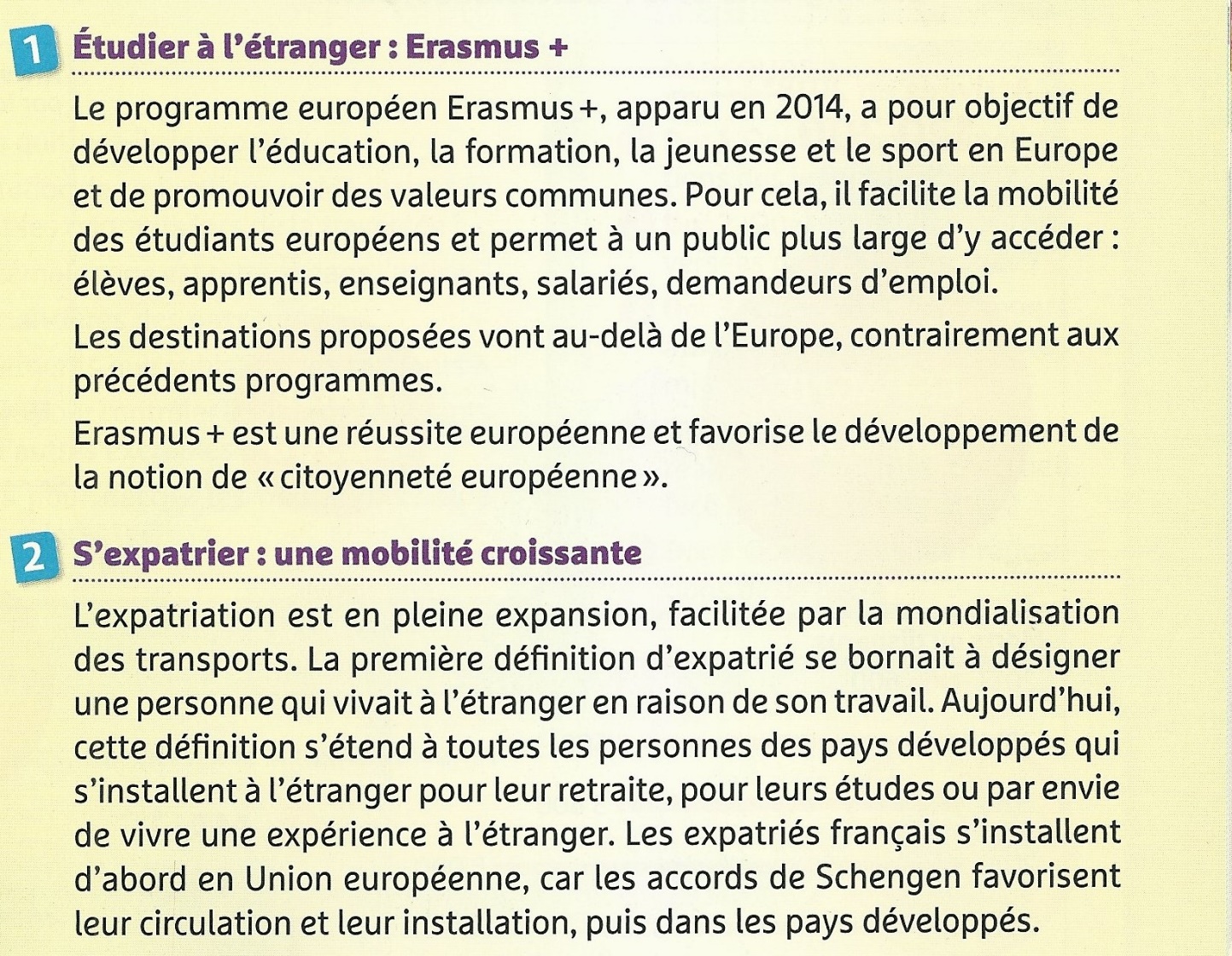 Attention : Ne pas oublier le tourisme qui est une migration provisoire (le touriste retourne chez lui) mais aussi une migration volontaire et en plein développement dans le monde.II. Des migrations contraintes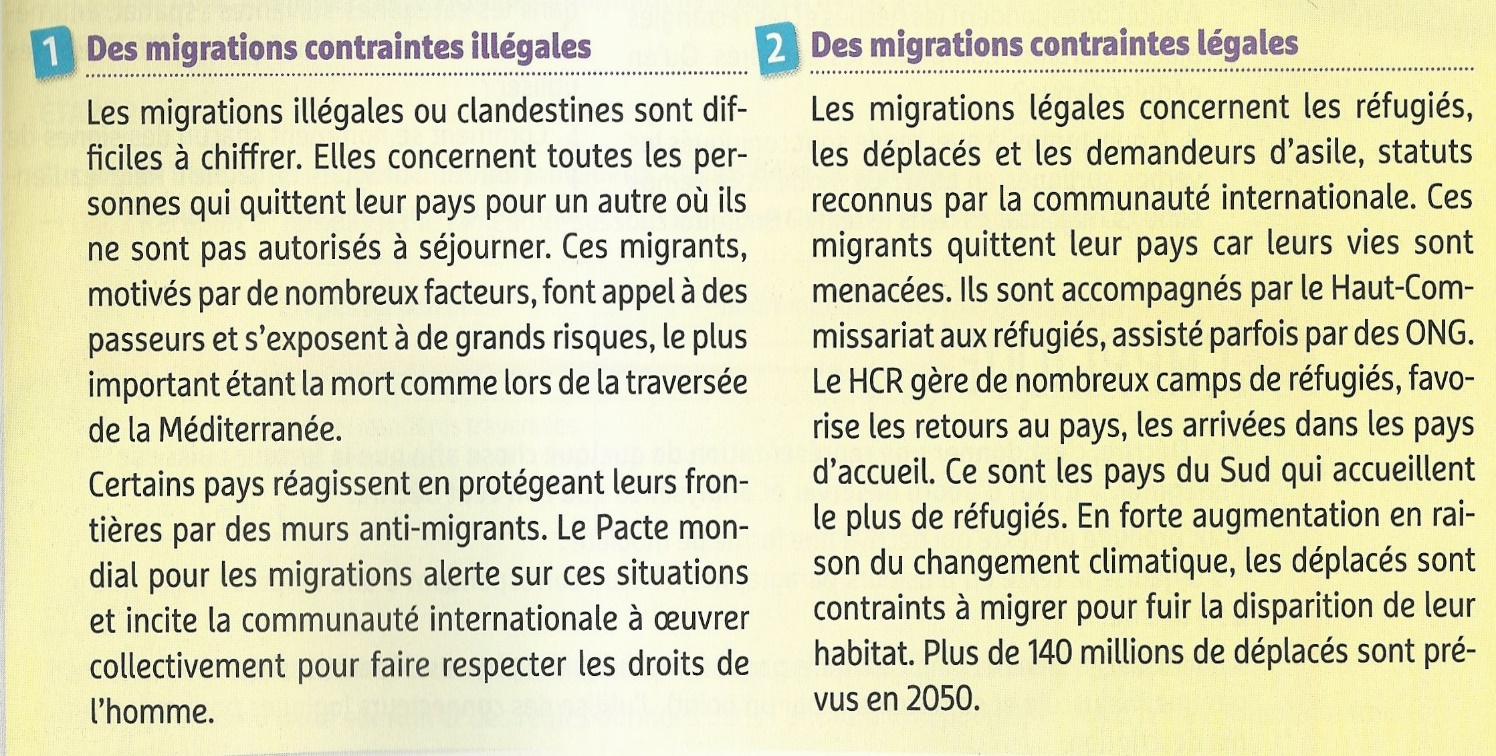 